Covid19 Secure Measures Risk Assessment Example / template Office and similar EnvironmentIntroductionThis form is intended to assist XXXXX Council (the employer) in meeting their legal obligation to protect the health safety and welfare of our employees by assessing and managing risks in relation to coronavirus in the workplace.This form was developed in line with the government guidance https://www.gov.uk/guidance/working-safely-during-coronavirus-covid-19/offices-and-contact-centres and covers indoor environments such as offices, contact centres, operation rooms and similar workplaces. Risk assessments should be carried out for each separate department/service office space by the Manager and done in conjunction with the Trade Unions. Additional individual risk assessments are needed for any employee who has any factor which places them at higher risk or in a vulnerable category and for all factors consideration must be given to adjustments for any employees with any protected characteristics.Additional role-based risk assessments may be needed over and above the workplace assessments where the nature of the work is impacted by the risk of Covid-19 transmission.This risk assessment should also be reviewed when the working location, duties, or situation of the employees change.  There are five key principles which guide decisions and ensuring covid19 secure measures:1. Work from home, if you can2. Carry out a COVID-19 risk assessment, in consultation with workers or trade unions3. Maintain 2 metres social distancing, wherever possible4. Where people cannot be 2 metres apart, manage transmission risk5. Reinforce cleaning processesTherefore, the advice is that where it is possible employees should work from home.Results of the risk assessment must be shared with the workforce and the government expects employers with over 50 employees to share their results on their website.Covid19 Secure Measures Risk Assessment Example / template - OfficeProcessThe Covid19 Secure guidance identifies key areas where risk needs to be assessed and managed.This template will provide a systematic process to assess risk using the following matrix.The assessment recognises that the transmission of Coronavirus in the workplace, in the areas outlined in the Covid19 Secure Guidance is a hazard. The virus is spread in minute water droplets that are expelled from the body through sneezing, coughing, talking and breathing. The virus can be transferred to the hands and from there to surfaces. It can survive on surfaces for a period after transfer (depending on such things as the surface type, its moisture content and temperature). If it is passed from one person to another, while many survive infection, some may die from the disease. It should be regarded as a severe hazard.
Likelihood considers how people are likely to be exposed. With no control measures in place the likelihood is potentially high.Therefore, without control measures the risk to health should be considered as a MAJOR RISK. The following assessment of the workplace risks outlined in the Covid19 Secure measures guidance should be undertaken or the elements of risk assesses under existing risk assessment processes.The hierarchy of control should be applied, and the highest level of control implemented. Elimination is not possible as the employer is unable to completely remove the threat of the virus in the workplace. Substitution is not possible as there is no less harmful alternative available in the workplace.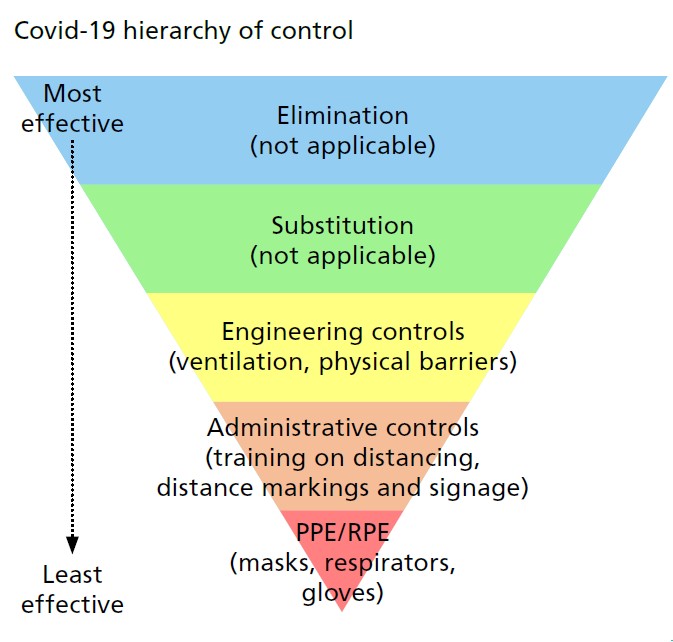 Section 1 – Social DistancingSection 2 – Managing ContactsSection 3 – CleaningSection 4 – Workforce ManagementSEVERITYSEVERITYSEVERITYSEVERITYSEVERITYSEVERITYH&SNo InjurySlightMinorSeriousMajorLIKELIHOODUnlikely12345MINORLIKELIHOODPossible246810LIKELIHOODLikely3691215SIGNIFICANTLIKELIHOODVery Possible48121620LIKELIHOODAlmost Certain510152025MAJORRISK RANKINGRISK RANKINGRISK RANKING1 – 5MINOR RISKMONITORING REQUIRED6 – 15SIGNIFICANT RISKLOOK TO IMPROVE / REDUCTION OF RISK REQUIRED16 - 25MAJOR RISKSTOP PROCESS -  TAKE IMMEDIATE ACTIONService/Team/DepartmentDateExact LocationCompleted by (name and Job Title)SignatureActivityControl measuresY/NComments/other control measuresRisk after control measuresRisk after control measuresRisk after control measuresSeverityLikelihoodRiskTravelling to workThere is communication to employees to discourage use of public transport Travelling to workAdditional car parking has been identifiedTravelling to workBike storage isavailableTravelling to workPassenger numbers in any LA vehicles is limited and stipulatedActivityControl measuresY/NComments/other control measuresComments/other control measuresRisk after control measuresRisk after control measuresRisk after control measuresSeverityLikelihoodRiskArriving at and leaving workStaggering of arrival times/leaving times/shifts has been implementedReduced numbers of employees required on site has been establishedAdditional, individual storage for clothing/bags is availableEntry pointsIncrease in number of entry points Entry pointsProtocols for one-way flow at entry/exit points which are clearly marked is in placeEntry pointsDiscontinuation of touch-based security entrances including turn styles is establishedEntry pointsHand sanitiser is available at all entry points ActivityControl measuresY/NComments/other control measuresComments/other control measuresRisk after control measuresRisk after control measuresRisk after control measuresSeverityLikelihoodRiskMoving around the workplaceOne-way systems are in placeMoving around the workplaceDirection of travel in corridors is markedMoving around the workplaceLift access is restricted for disabled employees/those with specific conditions or need only Reduced lift capacity and clear marking is installedMoving around the workplaceHand sanitiser is provided in liftsMoving around the workplaceEmployees are discouraged from non-essential trips around the building Moving around the workplaceThere is restricted access to certain areas Moving around the workplaceUse of telephone/email contact between offices/departments is encouragedMoving around the workplaceUse of stairs is actively encouragedActivityControl measuresY/NComments/other control measuresRisk after control measuresRisk after control measuresRisk after control measuresSeverityLikelihoodRiskMeetings Remote tools are used to reduce the need for face to face meetingsMeetings Number of participants attending face to face meetings is minimisedMeetings 2m distance between participants is maintainedMeetings The largest capacity room available is usedMeetings Floor markings to ensure social distancing are installed in meeting roomsMeetings Employees are instructed to avoid sharing physical resources during meetingsMeetings Employees are instructed to avoid communal food during meetingsMeetings Hand sanitiser is provided in meeting roomsActivityControl measuresY/NComments/other control measuresComments/other control measuresRisk after control measuresRisk after control measuresRisk after control measuresSeverityLikelihoodRiskCommon AreasStaggered break times have been implementedCommon AreasUse of outside break areas is in place where appropriateCommon AreasAdditional break areas have been createdCommon AreasScreens have been installed where appropriate, e.g. reception areasCommon AreasFloor markings to maintain social distancing have been installedCommon AreasSeating has been reconfigured to reduce capacity and reduce face to face interactionsCommon AreasEmployees are encouraged to remain on-siteCommon AreasEmployees are encouraged to bring their own foodActivityControl measuresY/NComments/other control measuresComments/other control measuresRisk after control measuresRisk after control measuresRisk after control measuresSeverityLikelihoodRiskPackaged meals are provided to avoid opening canteens fullyUse of locker rooms, changing areas and other facilities is subject to established protocolsHand sanitiser and cleaning products are provided where there are communal items such as kettles/microwavesAccidents, security and other incidentsFirst aiders are provided with hand sanitiser and PPE where appropriateAccidents, security and other incidentsEmployees are aware that in an emergency situation, e.g. fire evacuation social distancing does not applyAccidents, security and other incidentsFire Marshals and security staff roles are assessed separatelyActivityControl measuresY/NComments/other control measuresRisk after control measuresRisk after control measuresRisk after control measuresSeverityLikelihoodRiskVisitors and contactsRemote contacts are encouraged and enabled as far as possibleVisitors and contactsClear protocols are developed, displayed and communicated for all visitorsVisitors and contactsThe number of visitors to the premises is limitedVisitors and contactsClear social distancing floor markings are in place for queuesVisitors and contactsSchedules have been revised to limit numbers on site e.g. contractors and routine maintenanceVisitors and contactsMaintenance is reviewed to consider that which can be undertaken outside of normal working hoursActivityControl measuresY/NComments/other control measuresRisk after control measuresRisk after control measuresRisk after control measuresSeverityLikelihoodRiskHand sanitiser is provided for visitorsEntry and exit points and flow of visitors has been reviewed and protocols establishednon-contact payment methods and options are providedProviding and Explaining guidanceSigns and visual aids are displayed at points of entry and at multiple points in visitor areasTenant organisations in the building are adhering to covid19 secure measuresEmployees interacting with visitors e.g. reception, security, etc are provided with necessary training on safe working measuresActivityControl measuresY/NComments/other control measuresRisk after control measuresRisk after control measuresRisk after control measuresSeverityLikelihoodRiskBefore openingAir conditioning and ventilation maintenance is up to dateBefore openingWhere possible regular opening of windows for increased ventilation is in placeKeeping the workplace cleanBuilding cleaning schedules have been reviewed and increase frequency where necessaryKeeping the workplace cleanAll equipment is cleaned between usesKeeping the workplace cleanSafe, disposable cleaning materials are provided for employees to use Keeping the workplace cleanFrequent cleaning of regularly touched surfaces, objects such as door handles has been introducedActivityControl measuresControl measuresY/NY/NComments/other control measuresComments/other control measuresRisk after control measuresRisk after control measuresRisk after control measuresRisk after control measuresSeveritySeverityLikelihoodRiskWaste is removed at the end of each dayGuidance is followed in the event of a known or suspected covid19 case in the workplaceUse of high touch items such as printers has been reviewed and protocols communicated Hygiene, handwashing, sanitation facilities and toiletsPosters are displayed to build awareness of handwashing techniquesHygiene, handwashing, sanitation facilities and toiletsPosters are displayed to build awareness of hygiene protocols e.g. avoid face touching, binning tissues etc.Hygiene, handwashing, sanitation facilities and toiletsHand sanitiser is provided in multiple locationsHygiene, handwashing, sanitation facilities and toiletsToilet cleaning schedules have been reviewedActivityControl measuresControl measuresY/NY/NComments/other control measuresComments/other control measuresRisk after control measuresRisk after control measuresRisk after control measuresRisk after control measuresSeveritySeverityLikelihoodRiskMonitoring of toilet cleaning schedules is undertakenThe most used facilities are cleaned more frequentlyGuidelines on using toilet facilities have been shared with staff to achieve social distancing e.g. use only facilities close to your officeChanging rooms and showersChanging rooms and showers should only be used where necessary – protocols of use have been communicated to staffChanging rooms and showersCleaning schedules have been reviewedChanging rooms and showersCleaning is monitoredActivityControl measuresControl measuresY/NY/NComments/other control measuresComments/other control measuresRisk after control measuresRisk after control measuresRisk after control measuresRisk after control measuresRisk after control measuresSeveritySeverityLikelihoodRiskRiskGood handling, deliveries, onsite vehiclesCleaning protocols have been established for incoming deliveries and goodsGood handling, deliveries, onsite vehiclesHand sanitiser and hand washing protocols have been established for staff handling deliveriesGood handling, deliveries, onsite vehiclesProtocols have been communicated to staff and information is displayedGood handling, deliveries, onsite vehiclesEmployees are not permitted to arrange personal deliveries to work addressesGood handling, deliveries, onsite vehiclesLA vehicles cleaning schedules have been reviewedGood handling, deliveries, onsite vehiclesShared vehicles are cleaned in between each useGood handling, deliveries, onsite vehiclesHand sanitiser is provided in vehiclesGood handling, deliveries, onsite vehiclesDelivery schedules have been reviewed to minimise contactActivityControl measuresControl measuresY/NY/NComments/other control measuresComments/other control measuresRisk after control measuresRisk after control measuresRisk after control measuresRisk after control measuresRisk after control measuresSeveritySeverityLikelihoodRiskRiskDrop off points have been reviewed to include procedures, signage and markingsNon-contact deliveries are established where possiblePPE and face coveringsRoles requiring PPE have been identifiedPPE and face coveringsPPE procurement has been reviewedPPE and face coveringsEmployees wishing to wear face coverings are permitted to do so – guidelines on safe use of face coverings is displayed and communicatedActivityControl measuresY/NComments/other control measuresRisk after control measuresRisk after control measuresRisk after control measuresSeverityLikelihoodRiskShift patterns and working groupsShift patterns have been reviewed to minimise contactShift patterns and working groupsShift patterns have been fixed as far as possibleShift patterns and working groupsWorking groups/teams have been fixed as far as possibleShift patterns and working groupsEmployees are clear on what days/times they should be attending workShift patterns and working groupsAreas of common use between different teams and shifts have been identifiedShift patterns and working groupsCleaning protocols have been establishedActivityControl measuresY/NComments/other control measuresRisk after control measuresRisk after control measuresRisk after control measuresSeverityLikelihoodRiskWork related travel, cars, accommodation and visitsAll except non-essential visits have been cancelled or postponed or remote options have been implementedWork related travel, cars, accommodation and visitsOvernight accommodation venues comply with covid19 secure measuresWork related travel, cars, accommodation and visitsSocial distancing measures are applied to visits where possibleWork related travel, cars, accommodation and visitsPPE is supplied for visits where required by roleWork related travel, cars, accommodation and visitsRecords are kept of overnight staysWork related travel, cars, accommodation and visitsShared vehicles are cleaned between shifts/handoverActivityControl measuresY/NComments/other control measuresRisk after control measuresRisk after control measuresRisk after control measuresSeverityLikelihoodRiskWhere transfer of equipment, etc. is required between sites - procedures to minimise person to person contact have been established and communicated to employeesCommunication and trainingClear, consistent and regular communication methods are in placeCommunication and trainingEmployees and Trade Unions are engaged and involved in developing safe working measuresCommunication and trainingEmployees have received communication and training materials prior to returning to workCommunication and trainingNew procedures have been communicated to employeesCommunication and trainingRegular review and monitoring of measures has been scheduledCommunication and trainingChanges to existing practices are discussed and agreed with Trade UnionsActivityControl measuresY/NComments/other control measuresRisk after control measuresRisk after control measuresRisk after control measuresSeverityLikelihoodRiskCommunication material includes images and is available in different formats/ languages where appropriateEmployees mental health is a key focus and support measures have been identified and implementedA communication strategy has been established to ensure that all employees are updated regularly